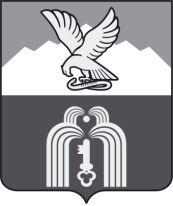 Российская ФедерацияР Е Ш Е Н И ЕДумы города ПятигорскаСтавропольского краяО внесении изменений в решение Думы города Пятигорска «Об утверждении Положения о порядке назначения и проведения опроса граждан муниципального образования города-курорта Пятигорска»В соответствии с Федеральным законом «Об общих принципах организации местного самоуправления в Российской Федерации», Уставом муниципального образования города-курорта Пятигорска, Дума города ПятигорскаРЕШИЛА:1. Внести в решение Думы города Пятигорска от 17 декабря 2020 года № 56-64 РД «Об утверждении Положения о порядке назначения и проведения опроса граждан муниципального образования города-курорта Пятигорска» следующие изменения:1) подпункт 1 пункта 48 Положения о порядке назначения и проведения опроса граждан муниципального образования города-курорта Пятигорска изложить в следующей редакции:«1) за счет средств бюджета города-курорта Пятигорска – при проведении опроса граждан по инициативе Думы города Пятигорска, Главы города Пятигорска, жителей города-курорта Пятигорска;»;2) дополнить Положение о порядке назначения и проведения опроса граждан муниципального образования города-курорта Пятигорска разделом VI следующего содержания:«VI. Особенности проведения опроса граждан при рассмотрении инициативных проектов49. Для выявления мнения граждан по инициативному проекту до его внесения в администрацию города Пятигорска проводится опрос граждан. Возможно рассмотрение нескольких инициативных проектов при проведении одного опроса граждан.50. В опросе граждан по вопросу выявления мнения граждан о поддержке инициативного проекта вправе участвовать жители муниципального образования города-курорта Пятигорска или его части, в которых предлагается реализовать инициативный проект, достигшие шестнадцатилетнего возраста (далее - участники опроса).51. Жители города-курорта Пятигорска участвуют в опросе не                  посредственно. В опросе граждан по вопросу выявления мнения граждан о поддержке инициативного проекта участник опроса имеет право проголосовать не более одного раза по каждому вопросу, содержащемуся в опросе, при этом за один проект должен отдаваться один голос.52. Опрос граждан по вопросу выявления мнения граждан о поддержке инициативного проекта может проводиться по инициативе жителей города-курорта Пятигорска или его части, в которых предлагается реализовать инициативный проект, достигших шестнадцатилетнего возраста.53. Инициатива жителей города-курорта Пятигорска оформляется письменным обращением инициативной группы граждан, предлагающей инициативный проект, и направляется в Думу города Пятигорска для рассмотрения.».2. Настоящее решение вступает в силу со дня его официального опубликования.ПредседательДумы города Пятигорска                                                                 Л.В.ПохилькоВременно исполняющий полномочияГлавы города Пятигорска                                                                    В.В.Карпова29 июня 2021 г.№ 30-69 РД